FIETSCOMPUTER – ECB - Montage-instructies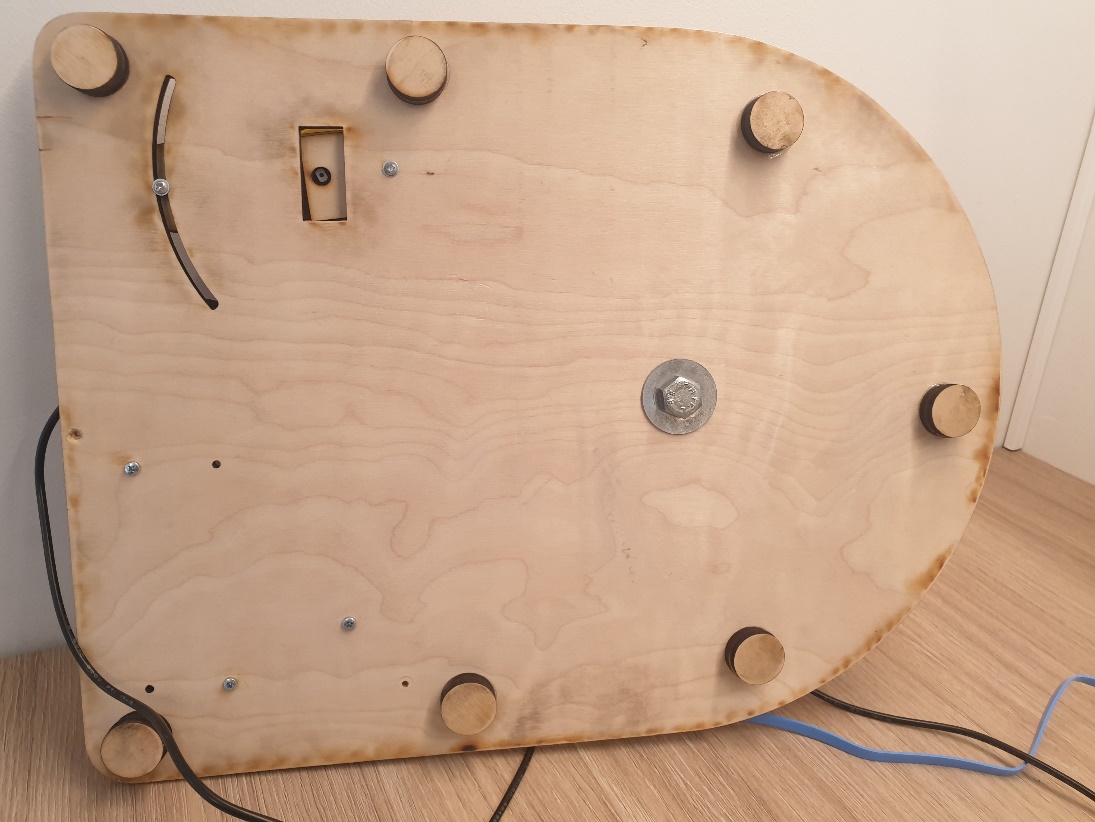 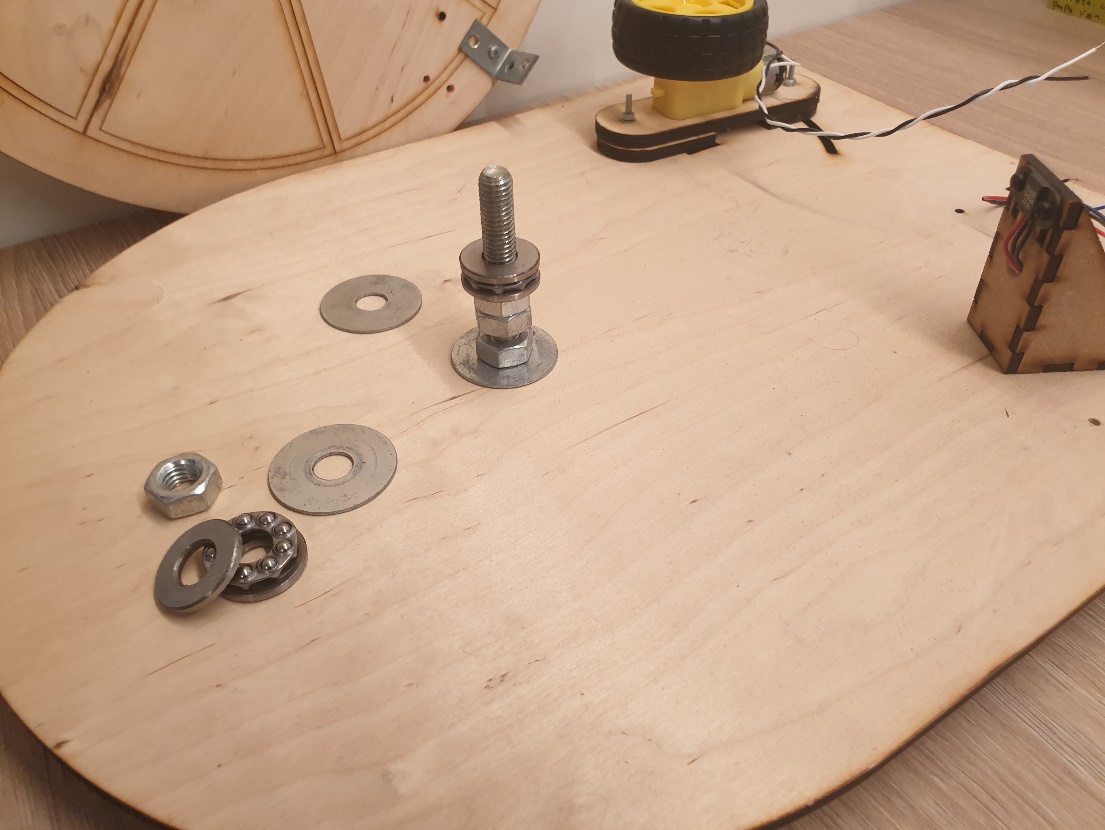 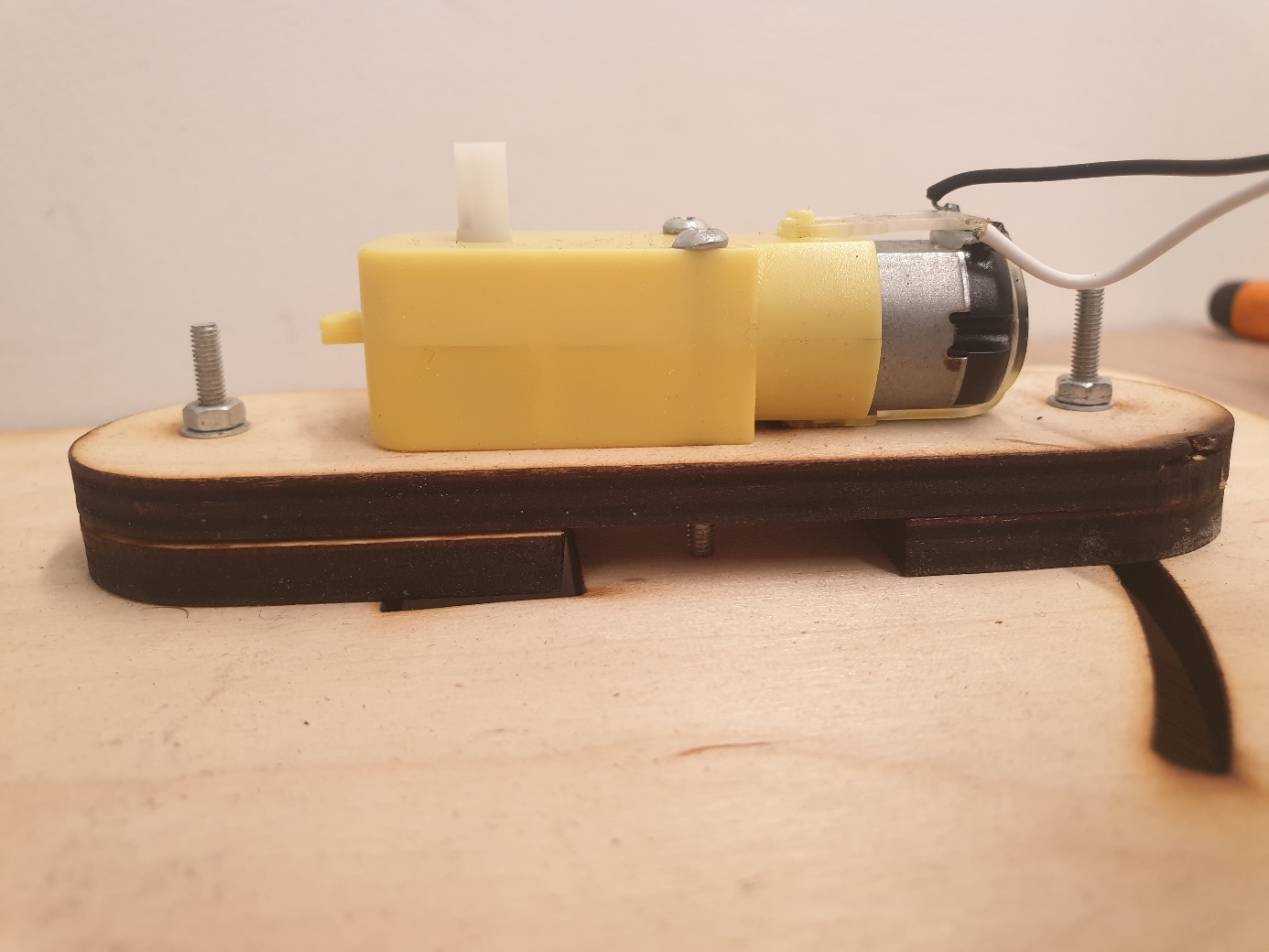 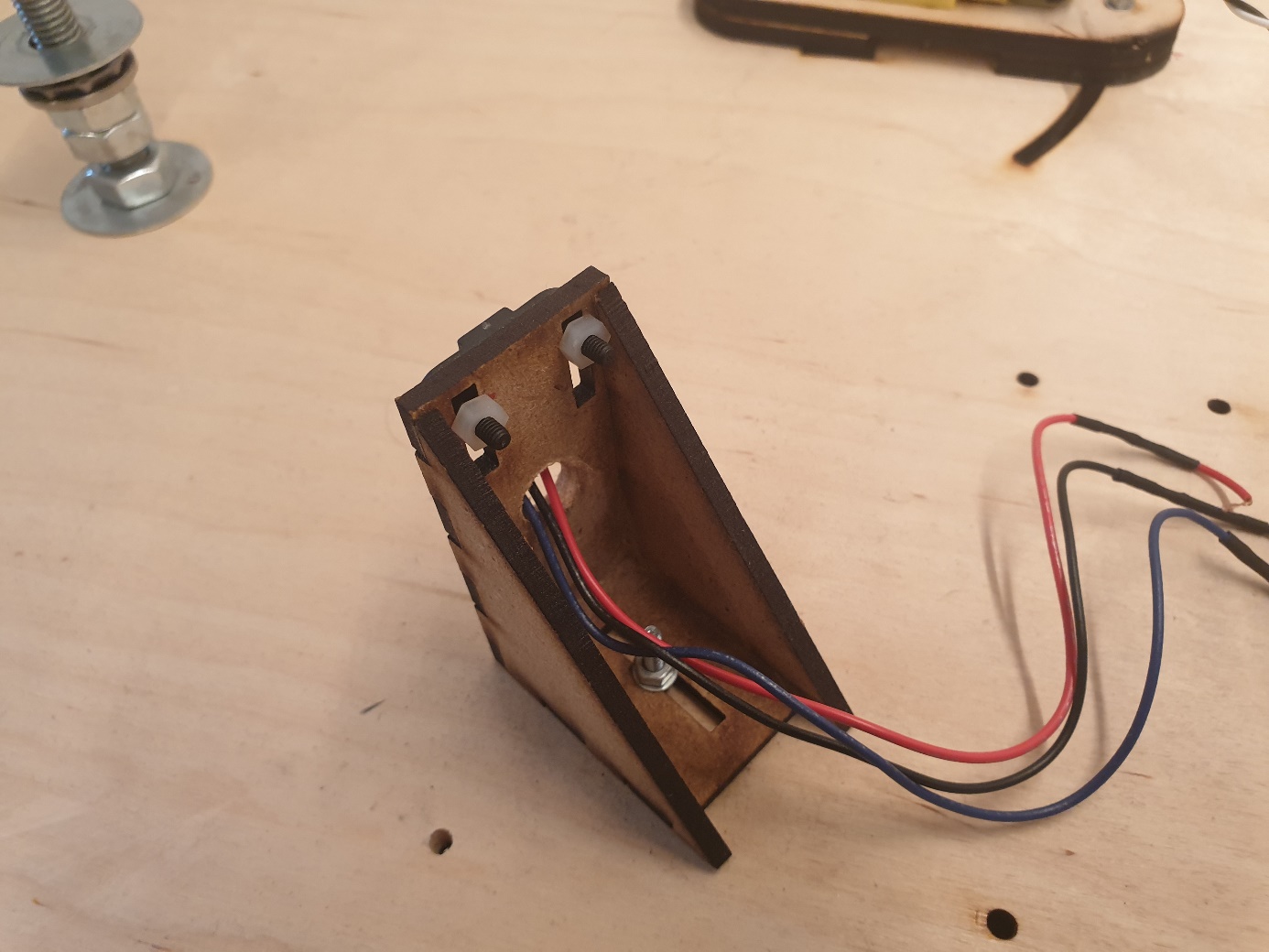 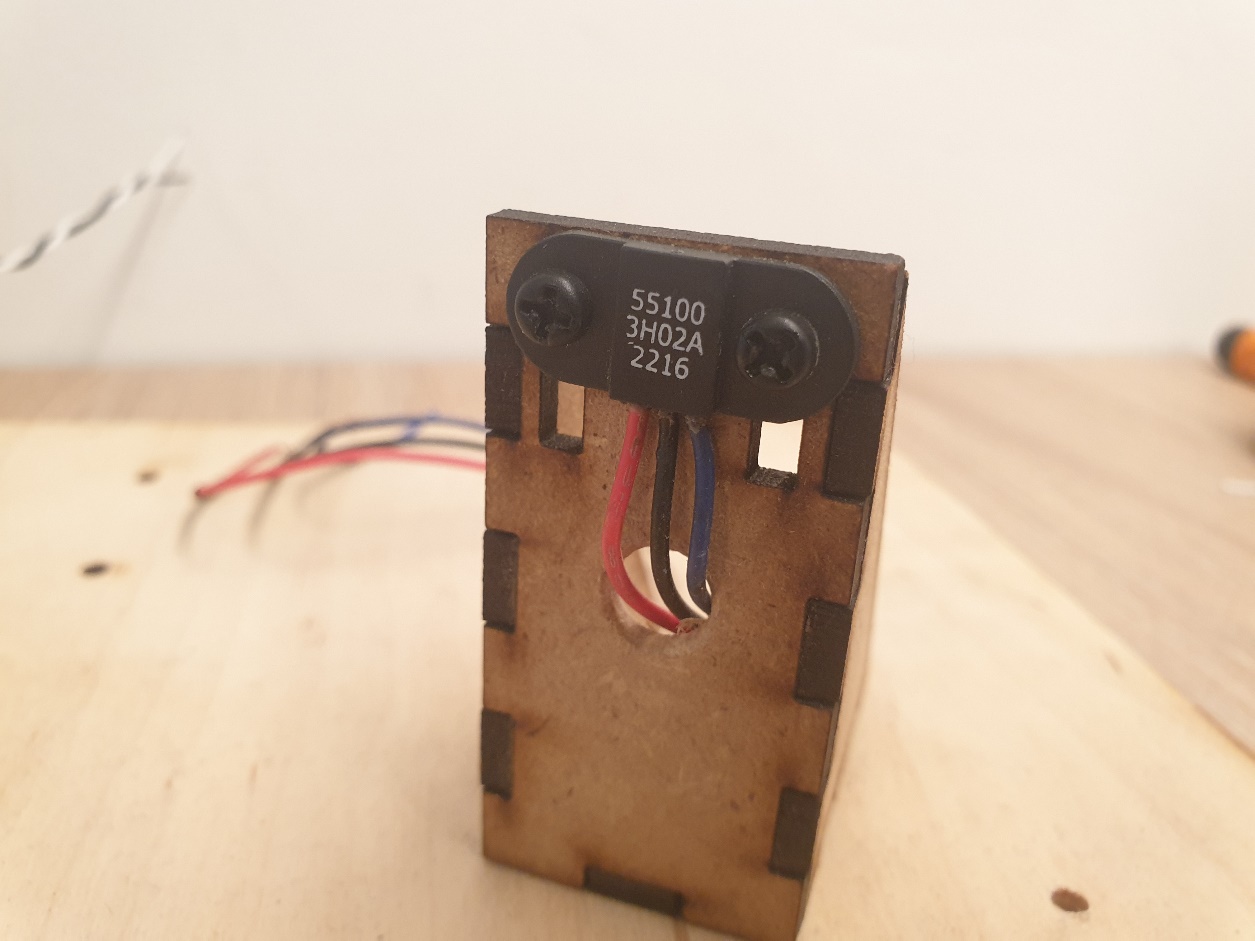 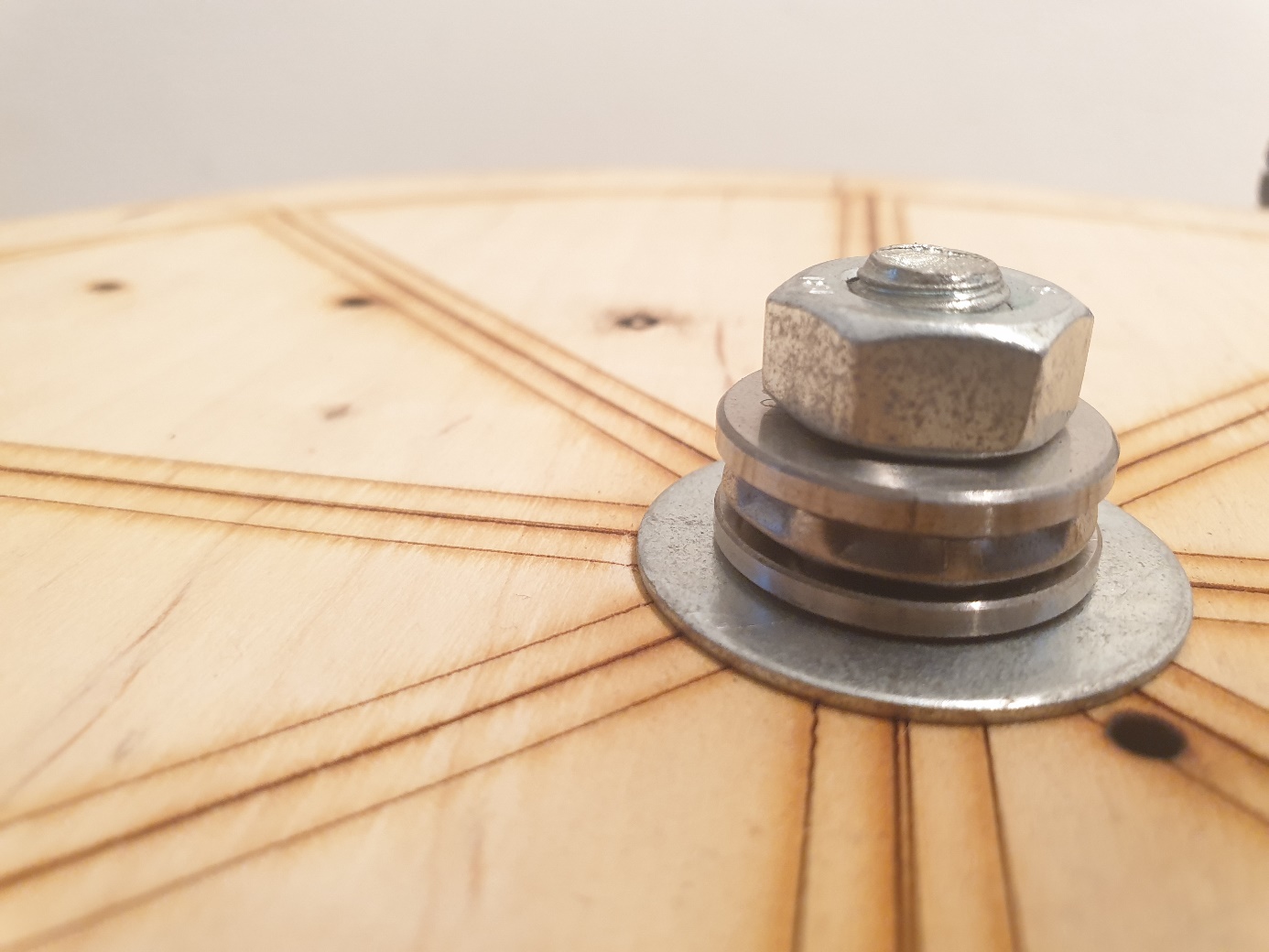 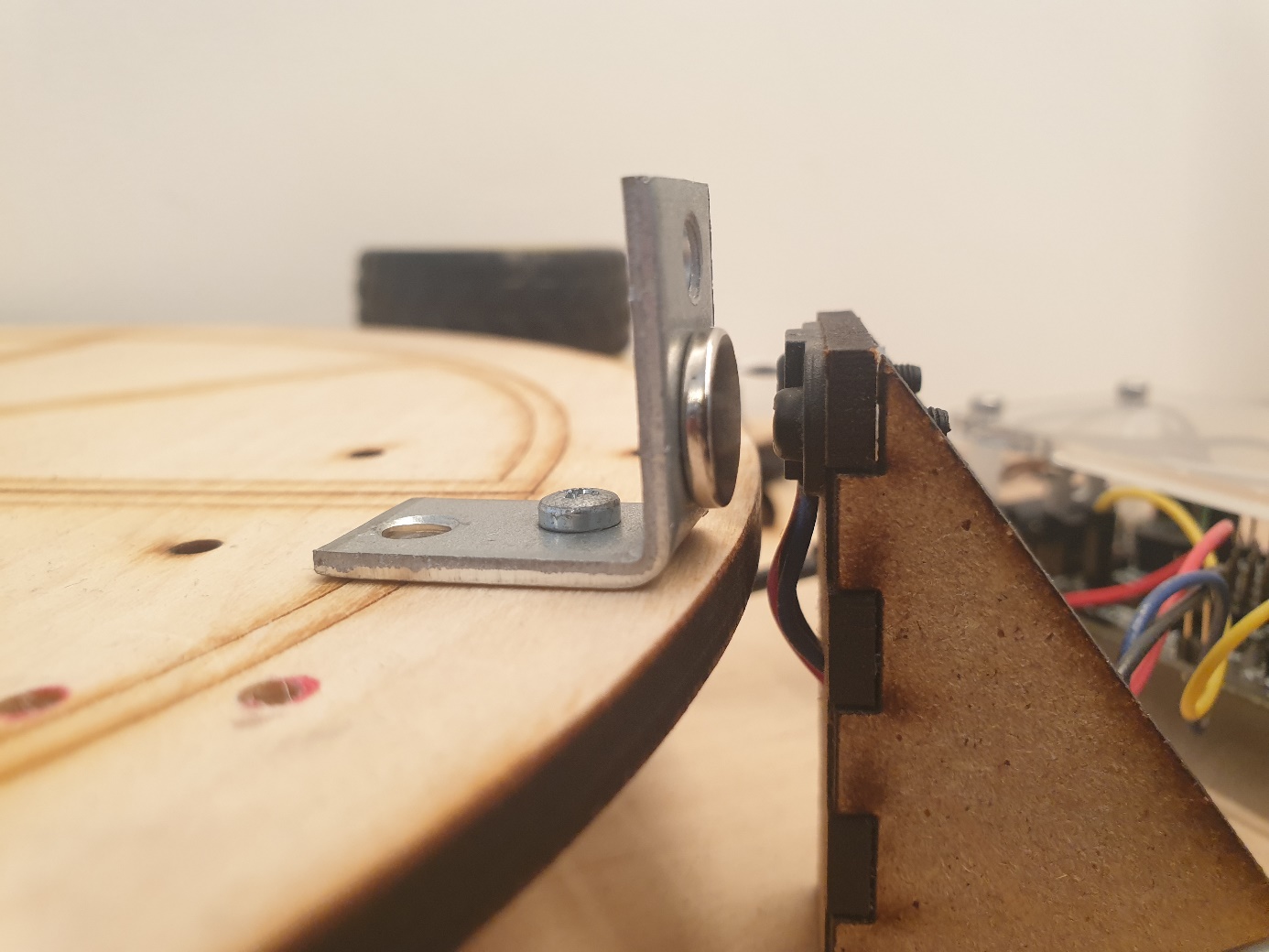 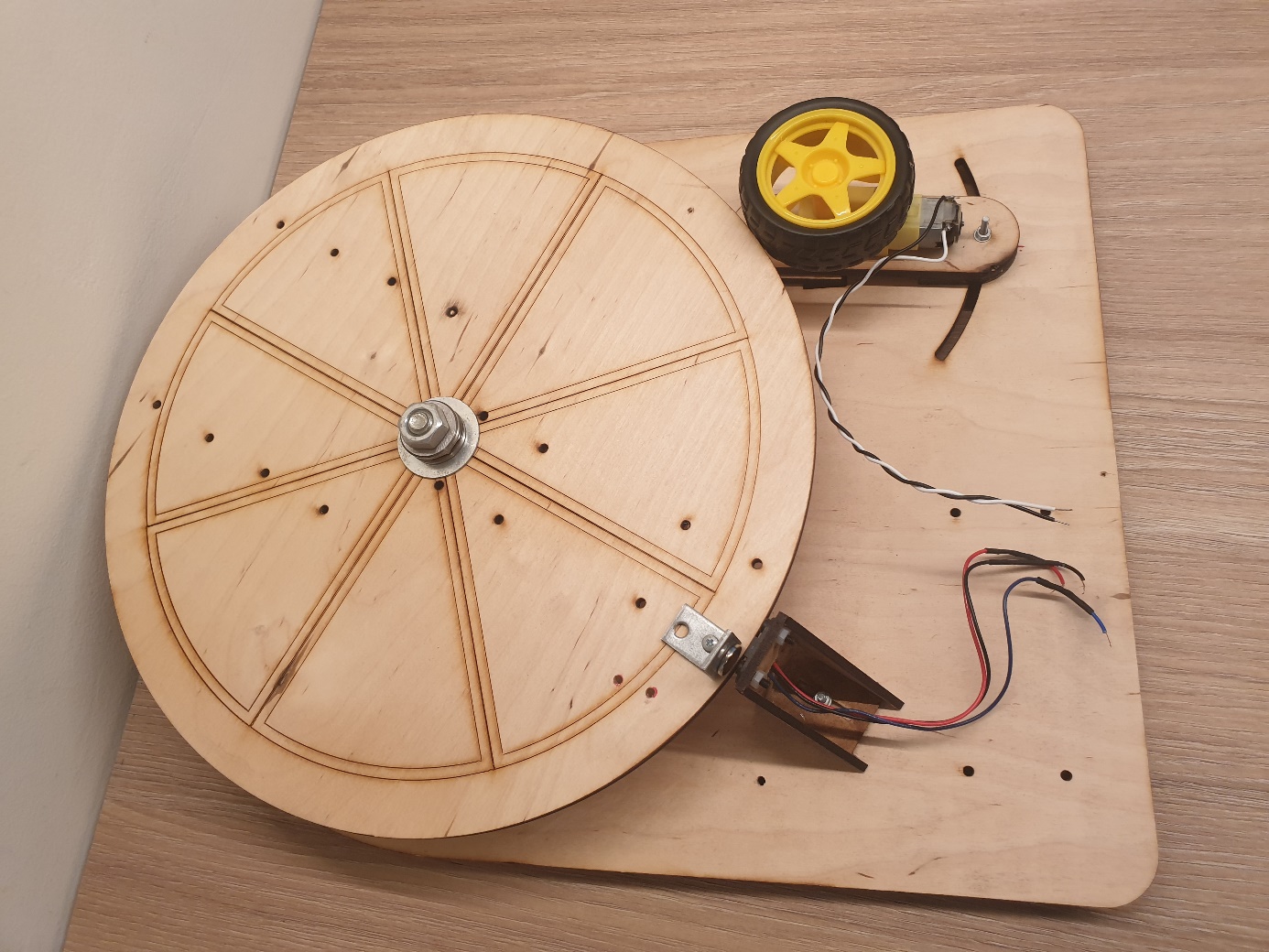 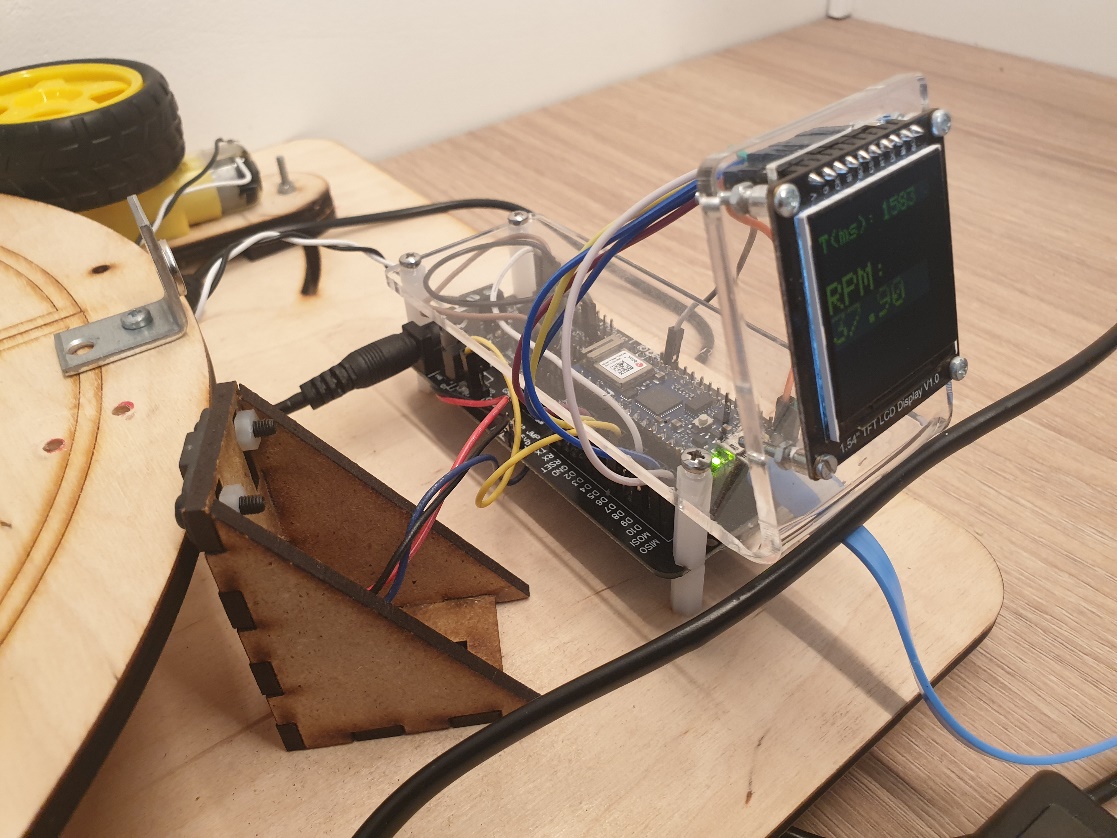 